Matsedel Myrstugubergets FriskolaV 11, 13 – 17 marsMåndag: Pannbiff med kokt potatis och skysås (Innehåller: nötkött, soja, baljväxter potatis)Tisdag: Pasta med röd pesto (Innehåller: tomat, citrus, mjölkprotein, vitlök, gluten, vetestärkelse)Onsdag: Panerad fisk med kall örtsås samt potatismos (Innehåller: fisk, gluten, vetestärkelse, ägg, potatis, mjölkprotein)Torsdag: Mild indisk kycklingcurry med ris (Innehåller: fågel, lök, vitlök, morot, kokos, curry, baljväxter, ris)Fredag: Lasagne al forno (Innehåller: gluten, vetestärkelse, mjölkprotein, laktos, nötkött, ägg, morot, tomat, lök, vitlök)Trevlig måltid!  /Veronica och Kratai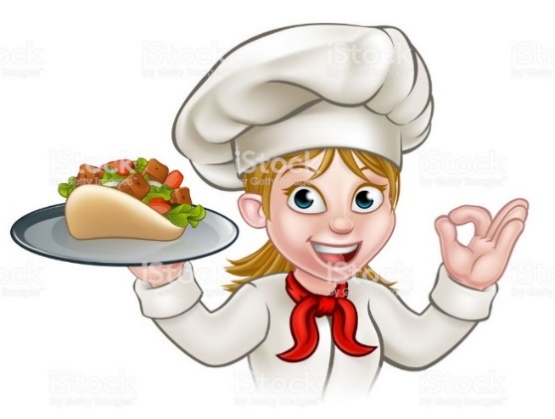 